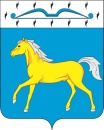 АДМИНИСТРАЦИЯ  ПРИХОЛМСКОГО  СЕЛЬСОВЕТАМИНУСИНСКОГО  РАЙОНАКРАСНОЯРСКОГО  КРАЯРОССИЙСКАЯ ФЕДЕРАЦИЯП О С Т А Н О В Л Е Н И Е22.01.2024                                   п. Прихолмье                                №  2-пО принятии в муниципальную собственность муниципального образования Прихолмский сельсовет Минусинского района Красноярского края недвижимого имуществаВ соответствии с Федеральным законом  № 131-ФЗ от 06.10.2003  «Об общих принципах организации местного самоуправления в Российской Федерации», законом Красноярского края от 05.06.2008 № 5-1732 «О порядке безвозмездной передачи в муниципальную собственность имущества, находящегося в государственной собственности края, 
и безвозмездного приема имущества, находящегося в муниципальной собственности, в государственную собственность края», приказом Агентства по управлению государственным имуществом Красноярского края от 27.12.2023 № 08-1604п, Уставом Прихолмского сельсовета Минусинского района Красноярского края, Положением «Об утверждении Положения о порядке управления и распоряжения муниципальной собственностью Прихолмского сельсовета» принятым решением Прихолмского сельского Совета депутатов от 19.12.2012 № 76-рс, ПОСТАНОВЛЯЮ:1. Принять недвижимое имущество в муниципальную собственность муниципального образования Прихолмский сельсовет Минусинского района Красноярского края согласно приложению № 1.2. Поставить объект недвижимого имущества, указанный в приложении № 1 к настоящему постановлению на баланс Администрации Прихолмского сельсовета.3. Включить объект недвижимого имущества в реестр муниципальной собственности Прихолмского сельсовета Минусинского района.4. Контроль за исполнением постановления оставляю за собой.5. Постановление вступает в силу в день, следующий за днём его официального опубликования в официальном печатном издании «Прихолмские вести», подлежит размещению на официальном сайте администрации Прихолмского сельсовета в сети «Интернет».Глава Прихолмского сельсовета                ______________            Ю.В. ГусеваПриложение № 1 к постановлению  администрации Прихолмского сельсовета№ 2-п от 22.01.2024 г.Перечень объектов недвижимого имущества, подлежащих внесению в реестр муниципального имуществаПрихолмского сельсоветаНаименование недвижимого имуществаАдрес (местоположение) недвижимого имуществаКадастровый номер муниципального недвижимого имуществаПлощадь, протяженность и (или) иные параметры, характеризующие физические свойства недвижимого имуществаСведения о кадастровой стоимости недвижимого имущества(рублей)Даты возникновения и прекращения права муниципальной собственности на недвижимое имуществоРеквизиты документов - оснований возникновения (прекращения) права муниципальной собственности на недвижимое имуществоСведения о правообладателе муниципального недвижимого имуществаСведения об установленных в отношении муниципального недвижимого имущества ограничениях (обременениях) с указанием основания и даты их возникновения и прекращения1234678910Земельный участокРоссийская Федерация,Красноярский край, Минусинский район, п. Притубинский,ул. Комсомольская, 23А24:25:6101004:1291000  кв.мЗемли населенных пунктов352740 09.01.2024ВЫПИСКА из ЕГРН от 10.01.2024Муниципальное образование Прихолмский сельсовет Минусинского района Красноярского краяНе зарегистрировано